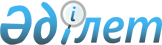 Об утверждении Правил управления бесхозяйными отходами, признанными решением суда поступившими в коммунальную собственность Иртышского района
					
			Утративший силу
			
			
		
					Решение маслихата Иртышского района Павлодарской области от 12 января 2018 года № 110-22-6. Зарегистрировано Департаментом юстиции Павлодарской области 7 февраля 2018 года № 5844. Утратило силу решением Иртышского районного маслихата Павлодарской области от 18 октября 2021 года № 41-10-7 (вводится в действие по истечении десяти календарных дней после дня его первого официального опубликования)
      Сноска. Утратило силу решением Иртышского районного маслихата Павлодарской области от 18.10.2021 № 41-10-7 (вводится в действие по истечении десяти календарных дней после дня его первого официального опубликования).
      В соответствии с подпунктом 3) статьи 19-1 Экологического кодекса Республики Казахстан от 9 января 2007 года, статьей 6 Закона Республики Казахстан от 23 января 2001 года "О местном государственном управлении и самоуправлении в Республике Казахстан", Иртышский районный маслихат РЕШИЛ:
      1. Утвердить прилагаемые Правила управления бесхозяйными отходами, признанными решением суда поступившими в коммунальную собственность Иртышского района.
      2. Контроль за исполнением настоящего решения возложить на постоянную комиссию Иртышского районного маслихата по экологии, поддержке бизнеса и производства.
      3. Настоящее решение вводится в действие по истечении десяти календарных дней после дня его первого официального опубликования. Правила управления бесхозяйными отходами, признанными решением суда
поступившими в коммунальную собственность
на территории Иртышского района Глава 1. Общие положения
      1. Настоящие Правила управления бесхозяйными отходами, признанными решением суда поступившими в коммунальную собственность Иртышского района (далее – Правила), разработаны в соответствии с подпунктом 5) статьи 20-1 Экологического кодекса Республики Казахстан от 9 января 2007 года и определяют порядок управления бесхозяйными отходами, признанными решением суда поступившими в коммунальную собственность (далее - отходы).
      2. Передача отходов в коммунальную собственность осуществляется на основании судебного решения.
      3. Управление отходами – это деятельность по оценке, учету, дальнейшему использованию, реализации, утилизации и удалению отходов.
      4. Управление отходами осуществляется акиматом Иртышского района (далее - местный исполнительный орган).
      5. Для целей управления отходами местным исполнительным органом создается комиссия из представителей заинтересованных государственных органов (далее - Комиссия).
      Органом по организации работ по управлению отходами является государственное учреждение "Отдел жилищно-коммунального хозяйства, пассажирского транспорта и автомобильных дорог Иртышского района", финансируемое из местного бюджета и уполномоченное на осуществление функции в сфере коммунального хозяйства. Глава 2. Порядок управления бесхозяйными отходами, признанными решением суда
поступившими в коммунальную собственность
      6. Оценка, учет, дальнейшее использование и реализация отходов осуществляется в соответствии с Правилами учета, хранения, оценки и дальнейшего использования имущества, обращенного (поступившего) в собственность государства по отдельным основаниям, утвержденными постановлением Правительства Республики Казахстан от 26 июля 2002 года № 833.
      7. Организация работы по безопасной утилизации и удалению невостребованных отходов осуществляется местным исполнительным органом с учетом рекомендаций Комиссии в соответствии с требованиями экологического законодательства Республики Казахстан за счет средств местного бюджета.
      8. Выбор поставщика услуг по утилизации и удалению отходов осуществляется в соответствии с законодательством Республики Казахстан о государственных закупках.
      9. Рекультивация территорий, на которых были размещены отходы, после реализации, утилизации, удаления отходов производится в соответствии с требованиями земельного законодательства Республики Казахстан. Глава 3. Заключительные положения
      10. В процессе обращения с отходами соблюдаются требования, предусмотренные экологическим законодательством Республики Казахстан.
					© 2012. РГП на ПХВ «Институт законодательства и правовой информации Республики Казахстан» Министерства юстиции Республики Казахстан
				
      Председатель внеочередной сессии

Л. Гунжель

      Секретарь районного маслихата

Б. Шингисов
Утверждены
решением Иртышского
районного маслихата
от 12 января 2018 года
№ 110-22-6